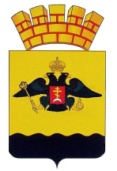 РЕШЕНИЕГОРОДСКОЙ ДУМЫ МУНИЦИПАЛЬНОГО ОБРАЗОВАНИЯГОРОД  НОВОРОССИЙСКот 24 января 2017 года                                                                                    № 139г. НовороссийскО внесении изменений в Регламент городской Думымуниципального образования город НовороссийскВ соответствии с Федеральным законом от 6 октября 2003 года 
№131-ФЗ «Об общих принципах организации местного самоуправления в Российской Федерации», Уставом муниципального образования город Новороссийск, городская Дума муниципального образования город Новороссийск решила:1. Внести в Регламент городской Думы муниципального образования город Новороссийск, утвержденный решением городской Думы муниципального образования город Новороссийск от 25 мая 2010 года № 29 (в редакции изменений, принятых решениями городской Думы 
от 25 октября 2011 года № 146, от 26 февраля 2013 года № 286, 
от 21 июля 2015 года № 489, от 22 декабря 2015 года № 36) следующие изменения и дополнения:1.1. В содержании:1.1.1. Наименование главы IX. изложить в следующей редакции:«ГЛАВА IX. СОБЛЮДЕНИЕ РЕГЛАМЕНТА, ПРАВИЛ ДЕЛОВОЙ ЭТИКИ И ВНЕСЕНИЕ ИЗМЕНЕНИЙ В РЕГЛАМЕНТ».1.1.2. Дополнить статьей 64.1. в следующей редакции:«Статья 64.1. Решение о применении к депутату мер воздействия за нарушение правил депутатской этики».1.2. Наименование главы IX. изложить в следующей редакции:«ГЛАВА IX. СОБЛЮДЕНИЕ РЕГЛАМЕНТА, ПРАВИЛ ДЕЛОВОЙ ЭТИКИ И ВНЕСЕНИЕ ИЗМЕНЕНИЙ В РЕГЛАМЕНТ».1.3. Дополнить статьей 64.1. в следующей редакции:«Статья 64.1. Решение о применении к депутату мер воздействия за нарушение правил депутатской этики1. Депутатская этика - совокупность норм, устанавливающих правила поведения депутата во взаимоотношениях с должностными лицами, гражданами и другими депутатами, основывающиеся на принципах взаимного уважения и делового этикета, при осуществлении депутатом своих полномочий.2. Депутат Думы при реализации своих полномочий должен соблюдать следующие правила депутатской этики:1) не употреблять в своей речи грубые, оскорбительные выражения, наносящие ущерб чести и достоинству депутатов Думы и других лиц;2) не допускать необоснованные обвинения в чей-либо адрес;3) не использовать не полную (недостоверную) информацию;4) не призывать к незаконным действиям;5) не выступать без разрешения председательствующего.3. Поводом для рассмотрения вопроса о привлечении депутата к ответственности за нарушение правил депутатской этики является:1) письменное обращение депутата (группы депутатов), должностных лиц государственных или муниципальных органов власти, организаций и учреждений, а также граждан (далее - обращение);2) устное обращение, озвученное на заседании Думы;3) жалоба, поданная в Думу избирателем, должностным лицом, иными лицами (далее - жалоба).4. Жалобы рассматриваются при условии, что они содержат фамилию, имя, отчество обратившегося, данные о его месте жительства, работы или учебы, контактный телефон, если такой имеется, а также сведения о конкретном депутате и его действиях.5. Допускается объединение нескольких обращений и (или) жалоб о привлечении одного и того же депутата к ответственности в одно предварительное рассмотрение.6. По итогам предварительного рассмотрения обращения (жалобы) комитет Думы по законности, правопорядку и правовой защите граждан может вынести одно из следующих решений:1) о наличии в действиях депутата нарушения правил депутатской этики и рекомендации Думе применить к депутату конкретную меру (меры) воздействия, указанную в пункте 7 статьи 64.1.  настоящего Регламента;2) об отсутствии в действиях депутата нарушения правил депутатской этики.7. За нарушение правил депутатской этики к депутату могут быть применены следующие меры воздействия:1) понуждение к принесению депутатом публичных извинений;2) порицание;3) оглашение на заседании Думы фактов, связанных с нарушением депутатом правил депутатской этики;4) информирование избирателей соответствующего избирательного округа через средства массовой информации о фактах, связанных с нарушением депутатом правил депутатской этики;5) направление материалов проверки в правоохранительные органы в случаях, если в действиях депутата имеют место признаки правонарушения.8. Решение о применении к депутату мер воздействия за нарушение правил депутатской этики принимает на заседании Думы 2/3 депутатов от установленной численности Думы.».2. Контроль за выполнением настоящего решения возложить на председателя постоянного комитета городской Думы по законности, правопорядку и правовой защите граждан А.П. Антонова.3. Настоящее решение вступает в силу со дня его официального опубликования.Председатель городской Думы                                                        А.В. Шаталов